dokument- nr 3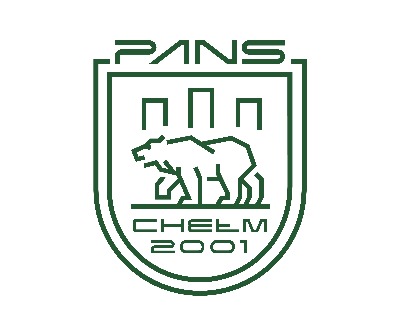 (WZÓR)                                                                                                                                                               PAŃSTWOWA AKADEMIA NAUK STOSOWANYCH W CHEŁMIE                                                                                                                                          					           ……………………………………(pieczątka uczelni)Instytut NeofilologiiKierunek studiów: Stosunki międzynarodoweImię i nazwisko studenta/praktykanta: Jan KowalskiNr albumu.: 1900          Rok akademicki:  2019/2020   semestr studiów: IIMiejsce realizacji praktyki: (instytucja/firma): Urząd skarbowy w Chełmie, 22-100 Chełm ul.  Obłońska 20Termin realizacji praktyki:   01.10.2020 do 15.02.2021 lub od  01.03. 2021 r. do 25.09.2021 r. (zostawić jedną odpowiednią datę)Zakładowy opiekun praktyki: Jan KowalskiUczelniany opiekun praktyki: mgr Anna WołoszczukDZIENNIK PRAKTYK ZAWODOWYCHZakładowy opiekun praktyki: …………………..…………                                                                                                (czytelny podpis)Uczelniany opiekun praktyki: …………………………………				                                                                                               (czytelny podpis)Praktykant: ………………………………                                                          (czytelny podpis)	DataLiczba godzinMiejsce realizacji praktykiZadania zawodowe/prace realizowane przez praktykantaSymbol efektu uczenia sięPodpis osoby nadzorującej02.03.20od 1 do 10Urząd skarbowy w ChełmieW tym miejscu wpisujemy po dwa trzy zdania na temat realizowanych zadań przez praktykanta  w danym dniu pracy. Proszę uszczegółowić zadania z dokumentu nr. 2 np.Poznanie środowiska zawodowego Urzędu skarbowego w Chełmie. Zapoznanie z  przepisami prawnymi (jakimi?), w tym aktami normatywnymi (jakimi?) obowiązującymi w US w Chełmie.Zapoznanie zadaniami (jakimi?) i celami (jakimi?) działalności firmyWpisać symbol z efektów, który odpowiada danemu zadaniu (powinno być kilka) np.: K_W03, K_U05 K_K03Podpis może być nieczytelny, może być jeden spięty klamrą06.03.20Urząd skarbowy w Chełmie12.03.20Urząd skarbowy w Chełmie18.04.20Urząd skarbowy w Chełmie20.04.20Urząd skarbowy w ChełmieRazem godzin330